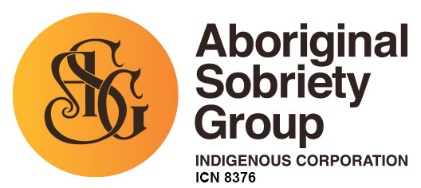 CLIENT AND COMMUNITY FEEDBACKPlease select your type of feedback – (Please Circle)
Feedback                      Compliment                      Complaint                 Program feedback YOUR DETAILS
First name: __________________________Last name _____________________________
Do you wish to be contacted?  (Please Circle)                         YES        NO How can we contact you?  - (If yes, please enter preferred contact)
Telephone: _____________________Mobile: ________________________
Email: ______________________________________________
Postal Address: ________________________________________________
Do you wish to remain confidential? (Please Circle)              YES        NO 	Are you:-   (Please Tick Box )

        A Client                  A Relative of a Client                  A Friend of a Client                   A Community Member                 A Service ProviderFor what ASG service are you providing feedback for? – (Please Tick Box)        Arkaringa House Riverland Services  Substance Misuse Team  Mobile Assistance Patrol   CLH & AKH Hostels – (Homelessness Program)   Lakalinjeri Tumbetin Waal (Men’s Rehabilitation Facility)  Leila Rankine – House of Hope (Women’s Rehabilitation Facility)        Corporate Services – Head OfficePlease provide your feedback on the page attached ___________________________________________________________________________________________________________________________________________________________________________________________________________________________________________________________________________________________________________________________________________________________________________________________________________________________________________________________________________________________________________________________________________________________________________________________________________________________________________________________________________________________________________________________________________________________________________________________________________________________________________________________________________________________________________________________________________________________________________________________________________________________________________________________________________________________________________________________________________________________________________________________________________________________________________________________________________________________________________________________________________________________________________________________________________________________________________________________________________________________________________________________________________________________________________________________________________________________________________________________________________________________________________________________________________________________________________________________________________________________________________________________________________________________________________________________________________________________________________________________________________________________________________________________________________________________________________________________________________________________________________________________________________________________________________________________________________________________________________________________________________________________________________________________________________________________________________________________________________________________________________________________________________________________________________________________________________________________________________________________________________________________________________________________________________________________________________________________________________________________________________________________________________________________________________________________________________________________________________________________________________________________________________________________________________________________________________________________________________________________________________________________________